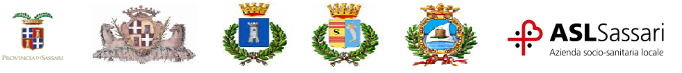 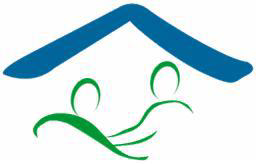 Allegato CPLUSAmbito Territoriale Sassari, Porto Torres, Sorso e StintinoISTITUZIONE DELL'ALBO DEI FORNITORI DEGLI INTERVENTI, DELLEPRESTAZIONI E DEI SERVIZI PREVISTI NELL’AMBITO DEL PROGETTO HOME CARE PREMIUM 2022 - INPS - TRIENNIO 2022-2025DICHIARAZIONE SOSTITUTIVA DELL’ATTO DI NOTORIETA’(Art. 47 D.P.R. 28 dicembre 2000, n. 445)Il/La Sottoscritto/_________________________________nato/a _______________il//residente	in Via _______________________________codice fiscale____________________________________In qualità di Legale rappresentante della ditta_____________________________________________ 	con sede in Via____________________________________________Tel._______________________________PEC:______________________E.MAIL_______________con Codice Fiscale	e partita IVA n.  	_______in relazione alla procedura per l’erogazione dei servizi e delle prestazioni previste nell’ambito del Progetto Home Care Premium 2022, ai fini del pagamento delle somme dovute da codesto Ente gestore per nostre fatture emesse, consapevole che la falsa dichiarazione comporta responsabilità e sanzioni civili e penali ai sensi dell’art. 76 D.P.R. n. 445/2000,D I C H I A R Ache ai sensi dell'art. 3, comma 7, della Legge 13 Agosto 2010, n. 136, è dedicato il seguente conto corrente bancario/postale:Numero conto corrente:  	Istituto di Credito:  	Agenzia:  	IBAN:  	BIC:  	che i soggetti delegati ad operare sul conto corrente sopra menzionato sono i seguenti:Sig./Sig.ra	Nato/a a		il   /   / 	 Codice Fiscale		Residente in  			  Via  			Sig./Sig.ra	Nato/a a		il   /   / 	 Codice Fiscale		Residente in  				 Via  			che ai sensi dell’art. 3 comma 8 della Legge 136 del 13/08/2010 il sottoscritto si assume l’obbligo di rispettare la normativa relativa alla tracciabilità dei flussi finanziari pena nullità assoluta del contratto.Letto, confermato e sottoscritto il giorno	/	/ 	Firma del Legale Rappresentante(firma per esteso e leggibile e timbro dell’impresa)N.B.: le dichiarazioni di cui al presente modulo devono essere rese e sottoscrittedigitalmente o con firma autografa dal legale rappresentante del fornitore richiedente; in entrambi i casi dovrà essere allegato copia del documento d’identità in corso di validità del soggetto sottoscrittore.